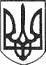 РЕШЕТИЛІВСЬКА МІСЬКА РАДАПОЛТАВСЬКОЇ ОБЛАСТІРОЗПОРЯДЖЕННЯ05 жовтня 2023 року		   м. Решетилівка	                                         № 244Про затвердження графіка виїзнихприйомів громадян керівництвомвиконавчого   комітетуРешетилівської міської ради на ІV квартал 2023 року	На виконання повноважень зазначених в ст. 42 Закону України „Про місцеве самоврядування в Україні”, відповідно до статті 22 Закону України „Про звернення громадян”, Указу Президента України від 07.02.2008 №109/2008 „Про першочергові заходи щодо забезпечення реалізації та гарантування конституційного права на звернення до органів державної влади та органів місцевого самоврядування” та з метою забезпечення реалізації конституційного права громадян на звернення:Затвердити графік виїзних прийомів громадян керівництвом  виконавчого комітету Решетилівської міської ради на ІV квартал 2023 рокуМіський голова	Оксана ДЯДЮНОВА№п/пП.І.Б.ПосадаМісце проведення(назви сіл,селищ)Дата1 Дядюнова ОксанаАнатоліївна                        Міський головаПокровськеПіщанеШевченковежовтеньлистопадгрудень2Малиш Тетяна АнатоліївнаСекретар міської радиГовтваОстап’єДемидівкажовтеньлистопадгрудень3Сивинська Інна ВасилівнаПерший заступникміського головиГлибока Балка ФедіївкаПотічокжовтеньлистопадгрудень4Колесніченко Антон ВолодимировичЗаступник міського голови з питань діяльності виконавчих органів радиСухорабівкаШилівка Малий Бакайжовтеньлистопадгрудень5Лисенко Максим ВікторовичКеруючий справамивиконавчого комітетуМ’якеньківкаДемидівкаЛиман Першийжовтеньлистопадгрудень